PENGARUH GAYA KEPEMIMPINAN TRANSFORMASIONAL DAN LINGKUNGAN KERJA FISIK TERHADAP KINERJA KARYAWAN PT PUSPA JAYA TRANSPORT BANDAR LAMPUNGSkripsi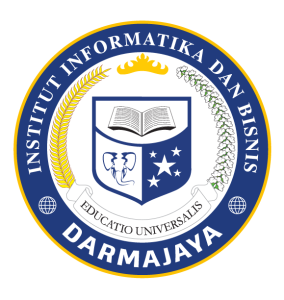 OlehI Kadek surya laksemana1612110167PROGRAM STUDI MANAJEMENFAKULTAS EKONOMI DAN BISNISINSTITUT INFORMATIKA DAN BISNIS DARMAJAYABANDAR LAMPUNG2021PENGARUH GAYA KEPEMIMPINAN TRANSFORMASIONAL DAN LINGKUNGAN KERJA FISIK TERHADAP KINERJA KARYAWAN PT PUSPA JAYA TRANSPORT BANDAR LAMPUNGSKRIPSIDiajukan Sebagai Salah Satu Syarat untuk Mencapai Gelar SARJANA EKONOMIPada Program Studi ManajemenDisusun Oleh :I Kadek surya laksemana1612110167PROGRAM STUDI MANAJEMENFAKULTAS EKONOMI DAN BISNISINSTITUT INFORMATIKA DAN BISNIS DARMAJAYABANDAR LAMPUNG2021PERNYATAANSaya yang bertanda tangan dibawah ini, menyatakan bahwa skripsi yang saya ajukan ini adalah hasil karya saya sendiri, tidak terdapat karya yang pernah diajukan untuk memperoleh gelar sarjana di suatu perguruan tinggi atau karya pernah ditulis dan diterbitkan orang lain kecuali secara tertulis dibaca dalam naskah ini dan disebut dalam daftar pustaka. karya ini adalah milik saya dan pertanggung jawaban sepenuhnya berada dipundak saya.         Bandar Lampung, 01 Maret 2021I Kadek Surya Laksemana1612110167HALAMAN PERSETUJUANJUDUL           : PENGARUH GAYA KEPEMIMPINAN TRANSFORMASIONAL DAN LINGKUNGAN KERJA FISIK TERHADAP KINERJA KARYAWAN PT PUSPA JAYA TRANSPORT BANDAR LAMPUNGNAMA	:  I Kadek Surya LaksemanaNPM		: 1612110167JURUSAN	: MANAJEMENTelah di periksa dan disetuji untuk diajukan dan dipertahankan dalam Sidang tugas penutup Studi guna memperoleh gelar SARJANA EKONOMI pada Jurusan MANAJEMEN IIB Darmajaya.Disetuji Oleh :Pembimbing Linda Septarina, Dra.,MMNIK. 30030607Mengetahui,Ketua Program StudiDr. Anggalia Wibasuri, S.Kom., MM.NIK. 11310809HALAMAN PENGESAHANPada tanggal maret 2021 telah diselenggarakan sidang skripsi dengan judul PENGARUH GAYA KEPEMIMPINAN TRANSFORMASIONAL DAN LINGKUNGAN KERJA FISIK TERHADAP KINERJA KARYAWAN PT PUSPA JAYA TRANSPORT BANDAR LAMPUNG. Untuk memenuhi sebagian persyaratan akademik guna memperoleh gelar SARJANA bagi mahasiswa :NAMA	: I Kadek surya laksemanaNPM		: 1612110167JURUSAN	: ManajemenDan telah dinyatakan LULUS oleh Dewan Penguji yang terdiri dari :Nama					Status			Tanda Tangan1. Dr. Anggalia Wibasuri, M.M 	Ketua Sidang	2. Rumangkit				AnggotaDekan Fakultas Ekonomi dan Bisnis IIB DarmajayaDr. Faurani I Santi Singagerda, S.E.,MscNIK.30040419RIWAYAT HIDUPPenulis dilahirkan di bandar lampung pada tanggal 05 Januari 1999, sebagai anak kedua dari 2 bersaudara, pasangan dari Bapak I Gede wirya kambas dan Ibu Ni Ketut anita dan kakak I Gede gethas saputra.IdentitasNama			: I Kadek surya laksemanaNPM			: 1612110167Agama			: HinduAlamat			: JL kamboja 2 no 29 labuhan dalam kec.Tanjung senang.Suku			: BaliKewarganegaraan	: IndonesiaE-mail			: kadeksurya002@gmail.comNo handphone		: 085624700273Riwayat PendidikanTahun 2010 menyelesaikan pendidikan Sekolah Dasar di SD N 3 Labuhan dalam.Tahun 2013 menyelesaikan pendidikan Sekolah Menengah Pertama di Xaverius 4 way halim.Tahun 2016 menyelesaikan pendidikan Sekolah Menengah Kejuruan di Yayasan abdi karya (YADIKA) bandar lampung.Tahun 2016 terdaftar sebagai mahasiswa jurusan Manajemen pada Jenjang Strata Satu (S1) di Institut Informatika dan Bisnis Darmajaya Bandar Lampung.HALAMAN PERSEMBAHANOm swastyastu, om awighnam astu namo sidham...Dengan mengucap syukur kepada tuhan yang maha esa...Segala puji bagi tuhan yang maha esa semoga atas perkenan-mu, tiada suatu halangan bagi hamba memulai pekerjaan ini dan semoga berhasil baik. maka penulis dapat menyelesaikan penyusunan skripsi ini. Terimakasih atas nikmat dan rahmat-mu yang agung ini, hari ini hamba bahagia...Dengan  atas Anugerah-mu IDA SHANG HYANG WIDHI WASA...Ku persembahkan Kepada..Ayahanda dan Ibunda,Untuk yang pertama segala perjuangan saya hingga titik ini saya persembahkan Skripsi ini kepada kedua Orang Tua saya yaitu Ayahanda ku I Gede wirya kambas dan Ibunda ku tercinta Ni ketut anita. Ayah dan ibu terima kasih untuk doa dan cinta serta kasih sayang yang selalu kau berikan untuk putra tercintamu ini. Atas segala pengorbanan kalian dalam mengantar putra mu ini kegerbang masa depan yang cerah. Tidak ada yang mampu menggantikan segala pengorbanan yang telah ayah dan ibu berikan untukku, terimakasih telah menjadi orang tua yang sempurna.Saudaraku,Terima kasih kepada kakak ku yang selama ini hidup bersama menjalani hidup. Kita akan terus berjuang untuk mencapai Kesuksesan...Sahabat-Sahabatku...Terima kasih saya ucapkan kepada sahabat-sahabatku seperjuangan dalam menempuh pendidikan (Sarjana Ekonomi) serta teman-teman yang tak mungkin saya sebutkan satu persatu yang telah menyediakan pundak untuk menangis dan  memberikan bantuan serta motivasi, bersama kalian aku belajar memaknai hidup.MOTTO“mundur untuk melesat maju” ( I Kadek surya Laksamana)ABSTRACTEFFECT OF TRANSFORMASIONAL LEADERSHIP STYLE AND PHYSICAL WORK ENVIRONMENT ON EMPLOYEE PERFOMANCE OF PT. PUSPAJAYA TRANSPORT BANDAR LAMPUNGByI Kadek Surya LaksemanaThis study aims to determine the effect of Transformational Leadership Style and Physical Work Environment on Employee Performance at PT. Puspajaya Transport Bandar Lampung. The type of research used is quantitative research using the associative method using multiple linear regression analysis. Data collection methods im study used primary data in the form of interviews and questionnaires. The population in this study as many as 477 employees using purposive sampling technique, which is to determine the sample based on certain criteria, and those selected by the author are employees of the office of PT. Puspajaya Transport Bandar Lampung, totalling 35 employees. Test the requirements of data analysis using normality test, linearity test, and multicollinearity test. The results of this study found that Transformational Leadership  Style and Physical Work Environment had a positive effect on the performance of PT Puspajaya Transport Bnadar Lampung.Keyword: Leadership Style Transformational, Physical Work Environment and PerformanceABSTRAKPENGARUH GAYA KEPEMIMPINAN TRANSFORMASIONAL DAN LINGKUNGAN KERJA FISIK TERHADAP KINERJA KARYAWAN PT. PUSPAJAYA TRANSPORT BANDAR LAMPUNGOlehI Kadek Surya LaksemanaPenelitian ini bertujuan untuk mengetahui pengaruh Gaya Kepemimpinan Transformasional dan Lingkungan kerja Fisik terhadap Kinerja Karyawan PT Puspa Jaya Transport Bandar Lampung. Jenis penelitian yang digunakan adalah penelitian kuantitatif dengan menggunakan metode asosiatif yaitu menggunakan analisis regresi linier berganda. Metode pengumpulan data pada penelitian ini menggunakan data primer berupa wawancara dan penyebaran kuesioner. Populasi pada penelitian ini sebanyak 477 karyawan dengan menggunakan teknik sampling Purposive sampling  yaitu menentukan sampel berdasarkan kriteria tertentu, dan yang dipilih oleh penulis yaitu karyawan bagian office PT Puspa Jaya Transport Bandar Lampung yang berjumlah 35 karyawan. Uji persyaratan analisis data menggunakan uji normalitas, uji linieritas, dan uji multikolinieritas. Hasil penelitian ini menemukan bahwa Gaya Kepemimpinan Transformasional dan Lingkungan kerja Fisik berpengaruh positif terhadap Kinerja PT Puspa Jaya Transport Bandar Lampung. Kata Kunci: Gaya Kepemimpinan Transformasional, Lingkungan kerja Fisik  dan KinerjaPRAKATAOm swastyastu,om awighnam astu namo sidham.Puji syukur saya panjatkan kehadiran tuhan yang maha esa karena berkat anugerahnya-Nya lah saya dapat menyelesaikan skripsi ini yang berjudul : “PENGARUH GAYA KEPEMIMPINAN TRANSFORMASIONAL DAN LINGKUNGAN KERJA FISIK TERHADAP KINERJA KARYAWAN PT PUSPA JAYA TRANSPORT BANDAR LAMPUNG”.Penulisan Skrispi ini merupakan salah satu syarat untuk menyelesaikan studi pada program S1 Manajemen Fakultas Ekonomi dan Bisnis Jurusan Manajemen di perguruan tinggi Institut Informatika dan Bisnis Darmajaya Bandar Lampung.Penulis menyadari bahwa masih banyak kekurangan dalam penulisan Skripsi ini dari bantuan berbagai pihak. Karena itu dengan segala kerendahan hari penulis mengucapkan banyak terimakasih kepada :Bapak Ir. Firmansyah YA, Mba., M.Sc selaku Rektor Institut Informatika dan Bisnis Darmajaya.Bapak Dr. R.Z Abdul Aziz, ST., M.T selaku Wakil Rektor I Institut Infornatika dan Bisnis Darmajaya.Bapak Ronny Nazar, S.E selaku Wakil Rektor II Institut Informatika dan Bisnis Darmajaya.Bapak Muprihan Thaib, S.Sos., M.M selaku Wakil Rektor III Institut Informatika dan Bisnis Darmajaya.Ibu Dr. Faurani Santi Singgagerda, S.E., M.SE selaku Dekan Fakultas Institut Informatika dan Bisnis Darmajaya.Ibu Dr. Anggalia Wibasuri, S.Kom., MM. selaku Ketua Program Studi Manajemen Institut Informatika dan Bisnis Darmajaya.Ibu Linda septarina, Dra., MM  selaku Dosen Pembimbing Skripsi yang telah memberikan waktu dan tenaga nya untuk membimbing saya menyelesaikan penelitian ini.Para Dosen dan Staf Jurusan Manajemen Institut Informatika dan Bisnis Darmajaya.Seluruh karyawan PT. Puspa jaya transport bandar lampung, terimakasih atas izin yang telah diberikan untuk melakukan penelitian dan telah membantu mengisi kuesioner.Ayahanda dan Ibunda terimakasih telah menjaga, mendidik serta memberi kasih sayang dan pengertian selama ini, hingga saya bisa menyelesaikan amanah ini. Terimakasih untuk segala untaian do’a dan pengertian serta kepercayaannya. Semoga semua itu akan menjadikan saya seorang manusia yang berarti dimata tuhan yang maha esa, di dalam masyarakat dan tentu saja untuk menjadi kebanggaan keluarga.Teman dan Sahabatku adji pangestu, dirmanto, reski setiawan, rionaldo, restu, zendhaswaya, imam safei, gede ari, gede nanta, putu redy, royramadhani, rahmat hidayat, agus, boim, ramanda.Almamaterku IIB DarmajayaSemoga tuhan yang maha esa mencatatnya sebagai amal kebaikan dan selalu memberikan keberkahan dan anugerah-nya kepada kita semua dan semoga skripsi ini bermanfaat bagi semua pembaca pada umunya dan pada penulis khususnyaOm santih santih santih om...  Bandar Lampung,  1 Maret 2021    PenulisI Kadek Surya Laksemana1612110167DAFTAR ISIHalHALAMAN JUDUL	iPERNYATAAN	iiHALAMAN PERSETUJUAN	iiiHALAMAN PENGESAHAN	ivRIWAYAT HIDUP	vHALAMAN PERSEMBAHAN	yiMOTTO	viiABSTRAK	ixPRAKATA	xDAFTAR ISI	xiiiDAFTAR TABEL	xvii DAFTAR GAMBAR	 xixBAB I	PENDAHULUANLatar Belakang	1Perumusan Masalah	9Ruang Lingkup Penelitian	9Tujuan Penelitian	10Manfaat Penelitian	10Sistematika Penelitian	11BAB II LANDASAN TEORI2.1 kinerja	122.1.1 pengertian kinerja	122.1.2 faktor yang mempengaruhi kinerja	132.1.3 indikator kinerja	132.2 Gaya kepemimpinan Transformasional	142.2.1 pengertian gaya kepemimpinan transformasional	142.2.2 faktor-faktor gaya kepemimpinan transformasional	152.2.3 indikator gaya kepemimpinan transformasional	162.3 Lingkungan kerja fisik	172.3.1 Pengertian lingkungan kerja fisik	172.3.2 Faktor-faktor yang Mempengaruhi lingkungan kerja fisik	172.3.3 indikator lingkungan kerja fisik	192.4 Penelitian Terdahulu	202.5 Kerangka Pikir	212.6 Hipotesis Penelitian	22BAB III METODE PENELITIAN3.1 Jenis Penelitian	273.2 Sumber Data	273.3 populasi dan sampel	293.4 variabel penelitian	303.4.1 Variabel Bebas	303.4.2 Variabel Terikat	303.5 definisi operasional variabel	313.6 pengujian pernyataan instrumen	323.6.1 Uji Validitas	323.6.2 Uji Reliabilitas	323.7 uji analisis data	333.7.1 Uji Normalitas	333.7.2 Uji Linearitas	333.8.3 Uji Multikolineritas	343.8 metode analisis data	353.8.1 regresi linier berganda	353.9 pengujian hipotesis	36  Uji parsial (uji –T) 	36  Uji F (secara simultan) 	37BAB IV HASIL DAN PEMBAHASANDeskripsi Data	38Deskripsi Karakteristik Responden	41Deskripsi Jawaban Responden	42Hasil Uji Persyaratan Instrumen	44Hasil Uji Validitas	44Hasil Uji Reliabilitas	454.3 Hasil Uji Analisis Data	464.3.1 Hasil regresi linear berganda	494.4 Hasil uji hipotesis	514.4.1 Hasil Uji t	514.4.2 Hasil Uji F	524.5 pembahasan	544.5.1 Pembahasan pengaruh gaya kepemimpinan (X1) terhadap kinerja (Y)	544.5.2 Pembahasan pengaruh lingkungan kerja fisik (X2) terhadap kinerja (Y)	554.5.3 Pembahasan pengaruh gaya kepemimpinan transformasional dan lingkungan kerja fisik (X2) terhadap kinerja (Y)	56BAB V SIMPULAN DAN SARAN5.1 Simpulan	575.2 Saran	58DAFTAR PUSTAKALAMPIRANDAFTAR TABELHalTabel 1.1 Data standar penilaian dan hasil kinerja karyawan	3Tabel 1.2 Data peralatan kerja	8Tabel 2.1 Penelitian Terdahulu	23Tabel 3.1 Skala Likert	29Tabel 3.2 Devinisi Oprasional Variabel	31Tabel 3.3 Interprestasi Nilai r	33Tabel 4.1 Karakteristik Responden Berdasarkan Jenis Kelamin	39Tabel 4.2 Karakteristik Responden Berdasarkan Usia	40Tabel 4.3 Karakteristik Responden Berdasarkan Pendidikan	40Tabel 4.4 Karakteristik Responden Berdasarkan Masa Kerja	40Tabel 4.5 Hasil Jawaban Responden Variabel Gaya kepemimpinan transformasional (X1)	40Tabel 4.6 Hasil Jawaban Responden Variabel Lingkungan kerja fisik (X2)	41Tabel 4.7 Hasil Jawaban Responden Variabel Kinerja  (Y)	42Tabel 4.8 Hasil Uji Validitas Variabel Gaya kepemimpinan transformasional (X1)	43Tabel 4.9 Hasil Uji Validitas Variabel Lingkunagn kerja fisik (X2)	44Tabel 4.10 Hasil uji Validitas Variabel kinerja  (Y)	44Tabel 4.11 Hasil Uji Reliabilitas	44Tabel 4.12 Hasil Uji Normalitas	45Tabel 4.13 Hasil Uji Linearitas	46Tabel 4.14 Hasil Uji Regresi Linear Berganda	46Tabel 4.15 Hasil Uji t	48DAFTAR GAMBARHalGambar 2.1 Kerangka Pikir	24